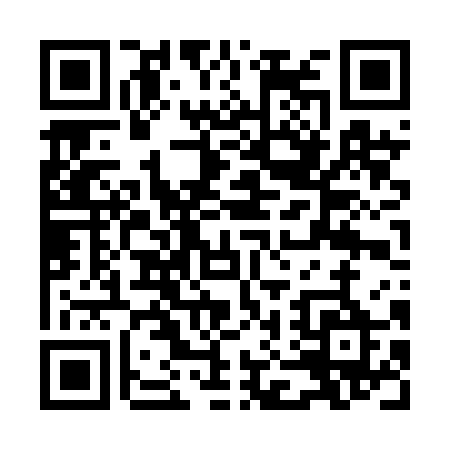 Prayer times for Ahale Harnam, PakistanMon 1 Apr 2024 - Tue 30 Apr 2024High Latitude Method: Angle Based RulePrayer Calculation Method: University of Islamic SciencesAsar Calculation Method: ShafiPrayer times provided by https://www.salahtimes.comDateDayFajrSunriseDhuhrAsrMaghribIsha1Mon4:355:5812:133:466:297:522Tue4:345:5612:133:466:307:533Wed4:325:5512:133:466:317:544Thu4:315:5412:123:466:317:545Fri4:305:5312:123:466:327:556Sat4:285:5112:123:466:337:567Sun4:275:5012:113:466:337:578Mon4:255:4912:113:466:347:589Tue4:245:4812:113:466:357:5910Wed4:225:4712:113:466:357:5911Thu4:215:4512:103:466:368:0012Fri4:205:4412:103:466:378:0113Sat4:185:4312:103:466:378:0214Sun4:175:4212:103:466:388:0315Mon4:165:4112:093:466:398:0416Tue4:145:3912:093:466:398:0517Wed4:135:3812:093:466:408:0618Thu4:115:3712:093:466:418:0719Fri4:105:3612:083:466:418:0820Sat4:095:3512:083:466:428:0821Sun4:075:3412:083:466:438:0922Mon4:065:3312:083:466:438:1023Tue4:055:3212:083:466:448:1124Wed4:035:3112:083:466:458:1225Thu4:025:3012:073:466:468:1326Fri4:015:2912:073:466:468:1427Sat4:005:2812:073:466:478:1528Sun3:585:2712:073:466:488:1629Mon3:575:2612:073:466:488:1730Tue3:565:2512:073:466:498:18